«Результаты работы по вовлечению  несовершеннолетних в программы дополнительного образования, занятости и досуга».	Комиссия по делам несовершеннолетних и защите их прав в составе председателя комиссии Чулановой Т.Ю., заместителя председателя Цабыбина А.С., ответственного секретаря Граняк Ю.Г.,  членов комиссии: Ягуповой И.В., Алёшиной А.В., Малякиной Т.Я., Зайнулина С.К., Мукушевой М.А., Слободянова Р.М., Ефимовой Е.В., Исиповой Н.К.	Приглашенные:	Тимофеева Татьяна Николаевна – ведущий специалист отдела образования администрации Ленинского муниципального района.	В открытом заседании заслушали информацию ведущего специалиста отдела образования администрации Ленинского муниципального района Тимофееву Т.Н. «Результаты работы по вовлечению  несовершеннолетних в программы дополнительного образования, занятости и досуга», УСТАНОВИЛА:	Отдел образования администрации Ленинского муниципального района сообщает, что  в образовательных организациях Ленинского муниципального района проводится регулярная и планомерная работа по вовлечению несовершеннолетних, во внеурочную  деятельность, в программы дополнительного образования, занятости и досуга. В школах района организованы кружки (музыкальный, шахматный, естественнонаучный, театральный, предметные и другие)  и спортивные секции, работают детские организации, в которых проводятся различные мероприятия. С целью привлечения обучающихся к различным формам организованного досуга проводится  анкетирование для  выявления склонностей и интересов, проходят  рекламные акции «Приходите к нам!», в ходе которых  руководители объединений и члены кружков рассказывают о своей деятельности (формат: буклеты, листовки, фотопрезентации, выступления на классных часах).  С целью информирования   о работе кружков до родителей и законных представителей доводится информация  на классных и общешкольных родительских собраниях, в дневниках учащихся и на информационных стендах школ. В течение учебного года на рабочих линейках проводится награждение учащихся, посещающих кружки и участвующих в различных конкурсах. Для организации совместного досуга детей и родителей проводятся общешкольные традиционные  мероприятия. Выстраивая целостное образовательное пространство с учетом интересов обучающихся,   образовательные организации района активно сотрудничают с Ленинской спортивной школой и  учреждениями дополнительного образования: ДЮЦ, ДШИ. 345 учащихся посещают  секции по тяжёлой атлетике, спортивной акробатике, борьбе ДЗЮДО, хоккею, футболу, волейболу, гиревому спорту. Такое плодотворное сотрудничество способствует работе по формированию у подрастающего поколения гражданской жизненной  позиции, ответственности за свои действия и поступки, за отношение к собственному здоровью как непреходящей ценности. Ежегодно на базе спортивной школы  проводится районная Спартакиада учащихся Ленинского района, в которой принимают участие около 500 человек.7 отделений МБОУ ДО «Ленинская ДШИ»  состоящих из 16 комплексных программ посещают 255 учащихся.На базе Ленинского ДЮЦ действует 17 объединений, которые посещают 295 обучающихся района.  Более 25 лет осуществляет свою деятельность РДОО «ЛАД», которая охватывает все виды деятельности и направления работы. Основные цели и задачи деятельности детской организации – широкое привлечение детей к участию в социально-значимых познавательных, творческих, культурных, краеведческих проектах, волонтерском движении, помогать детям и подросткам вырасти достойными гражданами своего Отечества. С целью активизации работы школьных детских организаций в районе в рамках программы деятельности ЛАД реализуются краткосрочные проекты. Все проекты реализуются с сентября по май. Содержание всех проектов проходит в форме конкурсных мероприятий, различного уровня сложности. При проведении массовых мероприятий досуговая деятельность носит содержательный характер, все проводимые мероприятия интересны, познавательны и решают воспитательные задачи, одной из которых является задача формирования гражданско-патриотического сознания детей, развития чувства сопричастности к судьбам Отечества, любви и бережному отношению к объектам природы. Для информирования детей и родителей используются информационные сайты образовательных организаций, информационные стенды, социальные сети, акции по вовлечению в систему дополнительного образования, например, в формате «Передай приглашение другу».Для ребят с активной жизненной позицией, лидеров мнений, которые не боятся проявлять себя, учиться новому и менять мир к лучшему в своем сообществе, своей группе, школе, стране «Российское движение школьников» предлагает широкий выбор конкурсов, проектов и мероприятий.   Вступить в "РДШ" можно на добровольной основе детям, достигшим 8 лет. В основе движения лежит принцип соревновательности и добровольности. Это возможность для каждого участника проявить себя в любом из направлений деятельности организации, развить свои способности, а также обменяться опытом и поделиться новыми знаниями со школьниками из любого уголка страны. В прошлом учебном году учащиеся школ Ленинского района активно включились во Всероссийский конкурс для школьников «Большая перемена» в онлайн-формате. Более 180 ребят зарегистрировались на конкурс. В полуфинал вышли 4 человека.Трое из полуфиналисток приняли  участие в полуфинале всероссийского конкурса «Большая перемена» с 9 по 20 сентября 2020 года, который прошёл в Международном детском центре «Артек», в Крыму. Ученица 11 класса МКОУ «Ленинская СОШ №3», победившая в финале, получила  1 миллион рублей на оплату обучения и 5 баллов к портфолио при поступлении в ведущие вузы страны.В 2021 году в «Большой перемене», наряду со старшеклассниками и студентами Вузов,  смогут принять и учащиеся 5-7 классов. С 2021 года Конкурс проводится в рамках Федерального проекта "Патриотическое воспитание граждан Российской Федерации" национального проекта "Образование". В рамках старта Конкурса, в образовательных организациях проведена рекламная кампания, рекламные баннеры Конкурса размещены на официальных сайтах и аккаунтах в социальных сетях образовательных организаций.Одной из приоритетных задач профилактической работы с подростками в образовательной среде Ленинского района является организация деятельности добровольческих волонтерских отрядов. В настоящее время волонтерские (добровольческие) отряды созданы и действуют в 14 образовательных организациях, объединяющих свыше 800 обучающихся. Добровольцы задействованы в самых разных направлениях: экологическом, патриотическом, спортивном, популяризируют наставничество, медиа-волонтёрство и культуру, занимаются благоустройством, оказывают помощь людям. Также для учащихся проводятся социально-ориентированные мероприятия:- трудовые акции: «Чистый двор», санитарные часы, субботники по благоустройству школьной территории;- экологические акции «Чистый берег», «Сдай макулатуру – сохрани дерево!»;- «Добрые субботы» в рамках проекта «Большая перемена»;- Международный день отказа от курения (классные часы, беседы, внеклассные мероприятия);-  День Неизвестного солдата (классные часы, беседы, внеклассные мероприятия); -  День Героев Отечества (классные часы, беседы, внеклассные мероприятия);- Международный день памяти жертв Холокоста (классные часы, беседы, внеклассные мероприятия);- День воинской славы России; - День снятия блокады города Ленинграда (1944г.) (классные часы, беседы, внеклассные мероприятия);-  «Уроки Победы», посвященные 78-й годовщине разгрома советскими войсками немецко-фашистских войск в Сталинградской битве (1943 год) (классные часы, беседы, внеклассные мероприятия);- Поздравление ветеранов и тружеников тыла на дому. Акция "Открытка ветерану".- мероприятия, проводимые Волгоградпатриотцентром:  акция «Я – гражданин России»; акции «Родные объятия», «Мой защитник», приуроченные к празднованию Дня Защитника Отечества; областной конкурс-фестиваль «Памяти павших будем достойны» (номинация «Музыкальная композиция»); акция «Весенняя открытка»; онлайн-викторина «Космос говорит по-русски»; Уроки памяти, Уроки мужества, посвящённые дням воинской славы; операции: «Обелиск» (уход за памятниками и захоронениями); «Ветеран живёт рядом» (оказание помощи  ветеранам, труженикам тыла, пожилым людям). Такое многообразие проектов и социально-значимой деятельности, безусловно, привлекает внимание обучающихся к социально полезной продуктивной деятельности, которая  формирует потребность в творческом познании, социальную ответственность. А также  обеспечивает готовность  обучающихся  к реализации собственной индивидуальности и творческой активности в различных областях их  деятельности. ПОСТАНОВЛЯЕТ:Информацию ведущего специалиста отдела образования администрации Ленинского муниципального района Тимофеевой Т.Н.  принять к сведению. Контроль за исполнением настоящего постановления оставляю за собой.		Постановление комиссии может быть обжаловано в течение десяти суток со дня вручения или получения копии постановления в судебном порядке. По истечению этого срока не обжалованное и не опротестованное постановление вступает в законную силу.	Постановление принято большинством голосов.Председатель комиссии                                                              Т.Ю. ЧулановаОтветственный секретарь комиссии                                          Ю.Г. Граняк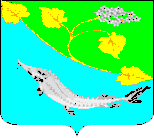 КОМИССИЯ ПО ДЕЛАМ НЕСОВЕРШЕННОЛЕТНИХ И ЗАЩИТЕ ИХ ПРАВ ЛЕНИНСКОГО МУНИЦИПАЛЬНОГО РАЙОНА ВОЛГОГРАДСКОЙ ОБЛАСТИКОМИССИЯ ПО ДЕЛАМ НЕСОВЕРШЕННОЛЕТНИХ И ЗАЩИТЕ ИХ ПРАВ ЛЕНИНСКОГО МУНИЦИПАЛЬНОГО РАЙОНА ВОЛГОГРАДСКОЙ ОБЛАСТИКОМИССИЯ ПО ДЕЛАМ НЕСОВЕРШЕННОЛЕТНИХ И ЗАЩИТЕ ИХ ПРАВ ЛЕНИНСКОГО МУНИЦИПАЛЬНОГО РАЙОНА ВОЛГОГРАДСКОЙ ОБЛАСТИКОМИССИЯ ПО ДЕЛАМ НЕСОВЕРШЕННОЛЕТНИХ И ЗАЩИТЕ ИХ ПРАВ ЛЕНИНСКОГО МУНИЦИПАЛЬНОГО РАЙОНА ВОЛГОГРАДСКОЙ ОБЛАСТИПОСТАНОВЛЕНИЕПОСТАНОВЛЕНИЕПОСТАНОВЛЕНИЕПОСТАНОВЛЕНИЕ13 мая  2021 года№12/12Администрация       Ленинскогомуниципального района